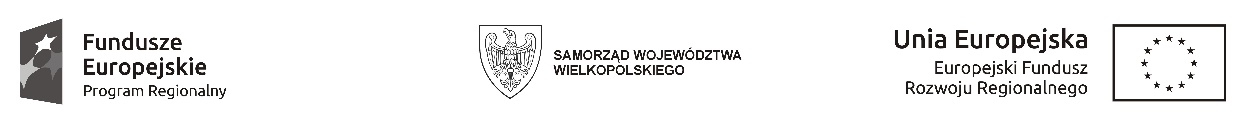 Załącznik Nr 3 do zapytania ofertowego...............................................................      (pieczęć Wykonawcy)                                            OŚWIADCZENIE WYKONAWCYWymagania dotyczące oferenta________________________________________________________________________INFORMACJA DOTYCZĄCA WYKONAWCY:Przystępując do postępowania o udzielenie zamówienia publicznego prowadzonego w trybie zapytania ofertowego pn.: „Zakup i dostawa środków trwałych – sprzęt komputerowy”Oświadczam/my, że brak jest podstaw do wykluczenia z postępowania o udzielenie zamówienia z powodów, o których mowa w pkt. VII zapytania ofertowego, tj.:Z możliwości realizacji zamówienia wyłączone są podmioty, które są powiązane osobowo lub kapitałowo z Klabińska Sylwia Biuro Tłumaczeń WORD PERFECT Instytut Języków Obcych ENTER. Przez powiązania kapitałowe lub osobowe rozumie się wzajemne powiązanie między Klabińska Sylwia Biuro Tłumaczeń WORD PERFECT Instytut Języków Obcych ENTER lub osobami upoważnionymi do zaciągania zobowiązań w imieniu Klabińska Sylwia Biuro Tłumaczeń WORD PERFECT Instytut Języków Obcych ENTER lub osobami wykonującymi w imieniu Klabińska Sylwia Biuro Tłumaczeń WORD PERFECT Instytut Języków Obcych ENTER czynności związane z przygotowaniem i przeprowadzeniem procedury wyboru Dostawcy a Zamawiającym, polegające w szczególności na:Uczestniczeniu w spółce jako wspólnik spółki cywilnej lub spółki osobowej;Posiadaniu co najmniej 10% udziałów lub akcji;Pełnieniu funkcji członka organu nadzorczego lub zarządzającego, prokurenta, pełnomocnika;Pozostawaniu w związku małżeńskim, w stosunku pokrewieństwa lub powinowactwa w linii prostej, pokrewieństwa lub powinowactwa w linii bocznej do drugiego stopnia lub w stosunku przysposobienia, opieki lub kurateli. Podpisano:   ........................................................                   (podpis i pieczątka osób/y uprawnionych   do składania oświadczeń woli)……………………, dnia …………2021 roku2. Oświadczam/my, że spełniam/my warunki udziału w postępowaniu o udzielenie zamówienia publicznego, o których mowa w art. 22 ust. 1b ustawy z dnia 29 stycznia 2004 roku – Prawo zamówień publicznych (t.j. Dz. U. z 2017 r., poz. 1579 ze zm.) umożliwiające należyte i staranne wykonanie zamówienia, dotyczące:kompetencji lub uprawnień do prowadzenia określonej działalności zawodowej, sytuacji ekonomicznej lub finansowej, zdolności technicznej lub zawodowej.Podpisano:........................................................                   (podpis i pieczątka osób/y uprawnionych   do składania oświadczeń woli)……………………, dnia …………2021 rokuINFORMACJA W ZWIĄZKU Z POLEGANIEM NA ZASOBACH INNYCH PODMIOTÓW:Oświadczam, że w celu wykazania spełnienia warunków udziału w postepowaniu, określonych przez Zamawiającego w treści zapytania ofertowego polegam na zasobach następującego/ych podmiotu/ów:…………………………………………………………………………………………………………………………………………………………………………………………………………………………w następującym zakresie: ........................................................................................................................................................................................................................................................................................................(wskazać podmiot i określić odpowiedni zakres dla wskazanego podmiotu).            Podpisano:........................................................                   (podpis i pieczątka osób/y uprawnionych   do składania oświadczeń woli)……………………, dnia …………2021 rokuOŚWIADCZENIA DOTYCZĄCE PODANYCH INFORMACJI:Oświadczam/my, że wszystkie informacje podane w powyższym oświadczeniu są aktualne i zgodne z prawdą oraz zostały przedstawione z pełną świadomością konsekwencji wprowadzenia Zamawiającego w błąd przy przedstawieniu informacji.              Podpisano:........................................................                   (podpis i pieczątka osób/y uprawnionych   do składania oświadczeń woli)woli)……………………, dnia …………2021 roku	